О внесении изменений в постановление администрации Красночетайского сельского поселения № 101 от 11.10.2018 г. «Об утверждении Порядка применения к муниципальным служащим взысканий за совершение коррупционных правонарушений»В соответствии с Федеральным законом от 03 августа 2018 года №307-ФЗ «О внесении изменений в отдельные законодательные акты Российской Федерации в целях совершенствования контроля за соблюдением законодательства Российской Федерации о противодействии коррупции», Законом Чувашской Республики от 20 сентября 2018 года №63 «О внесении изменений в статью 13.1 Закона Чувашской Республики "О муниципальной службе в Чувашской Республике"  администрация Красночетайского сельского поселения постановляет: 1. В порядок применения к муниципальным служащим взысканий за совершение коррупционных правонарушений, утвержденный  постановлением администрации Красночетайского сельского поселения № 101 от 11.10.2018 г. «Об утверждении Порядка применения к муниципальным служащим взысканий за совершение коррупционных правонарушений» внести следующее изменение: 1.1.  Пункт 4 изложить в следующей редакции: «4. Взыскания, предусмотренные статьями 14.1, 15 и 27 Федерального закона, применяются не позднее шести месяцев со дня поступления информации о совершении муниципальным служащим коррупционного правонарушения и не позднее трех лет со дня его совершения.» 2. Контроль за исполнением настоящего постановления оставляю за собой. 3. Настоящее решение подлежит опубликованию в периодическом печатном издании «Вестник Красночетайского сельского поселения».Глава администрации сельского поселения		                       	А.Г. ВолковЧĂВАШ РЕСПУБЛИКИХĔРЛĔ ЧУТАЙ   РАЙОНĚ 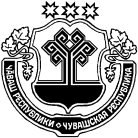 ЧУВАШСКАЯ  РЕСПУБЛИКА КРАСНОЧЕТАЙСКИЙ   РАЙОН  ХĔРЛĔ ЧУТАЙЯЛ ПОСЕЛЕНИЙĚН АДМИНИСТРАЦИЙĚ ЙЫШĂНУ                      .2019       №      Хĕрлĕ Чутай салиАДМИНИСТРАЦИЯКРАСНОЧЕТАЙСКОГО  СЕЛЬСКОГО ПОСЕЛЕНИЯ ПОСТАНОВЛЕНИЕ .2018    № село Красные Четаи